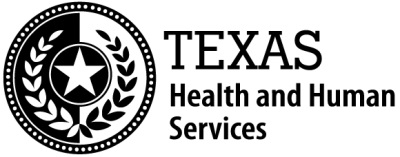 Texas WorksSNAP Force Change RequestForm H1074August 2009-ETo:	Special Program Support Unit Data Integrity SectionState Office Y-922To:	Special Program Support Unit Data Integrity SectionState Office Y-922FromEmployee No.To:	Special Program Support Unit Data Integrity SectionState Office Y-922To:	Special Program Support Unit Data Integrity SectionState Office Y-922AddressAddressTo:	Special Program Support Unit Data Integrity SectionState Office Y-922To:	Special Program Support Unit Data Integrity SectionState Office Y-922Mail Code	BJNTelephone No.DateIndividual No.Individual NameIndividual NameDisqualificationYesNoDeleteFugitiveIneligible AlienSSNDrugN/AFinger ImageN/AN/AE&T/Voluntary QuitE&T/Voluntary Quit CounterFirstSecondThirdChange completed?Comments:Yes	NoSignature — Data Integrity StaffDate